Mateřská škola Svitavy, Větrná 11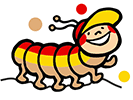 	(platné pro pracoviště Větrná 655/11 a odloučené pracoviště Úvoz 93/1 Svitavy, Lány)	Kritéria pro přijímání dětí k předškolnímu vzděláváníPři přijímání dětí do mateřské školy vychází ředitelka školy z následujících kritérií: Pozn.:*Dosažení věku dítěte je započítáno k 1. 9. včetně daného kalendářního roku, kdy se koná zápis do MŠ.**Školu navštěvuje sourozenec ve školním roce, kdy dítě zahájí předškolní vzdělávání.***Dítě se hlásí k celodennímu provozu od začátku školního roku, na který se koná zápis do MŠ.V případě shodnosti celkového počtu bodů, bude o pořadí rozhodovat dřívější datum narození dítěte.V případě shodnosti pořadí bude volba losováním.KritériumBodové ohodnoceníTrvalý pobyt dítěteDítě, které plní povinné předškolní vzdělávání s trvalým pobytem v příslušném školském obvodu mateřské školy (Svitavy)                                                 (Zákon 561/2004 Sb.;§ 179 odst. 3)200Dítě s trvalým pobytem v příslušném školském obvodu mateřské školy (Svitavy) – věk dítěte 4 roky (zákon 561/2004 Sb., § 179 odst. 3)100Dítě s trvalým pobytem v příslušném školském obvodu mateřské školy (Svitavy) – věk dítěte 3 roky (zákon 561/2004 Sb., § 179 odst. 3)50Dítě s trvalým pobytem v příslušném školském obvodu mateřské školy (Svitavy) – věk dítěte 2 roky, datum narození do 31. 12.30Dítě s trvalým pobytem v příslušném školském obvodu mateřské školy (Svitavy) – věk dítěte 2 roky, datum narození od 1. 1. 3Dítě s trvalým pobytem mimo příslušný školský obvod – Svitavy 0Věk dítěteVěk dítěte – 5 a více let*6Věk dítěte – 4 roky*5Věk dítěte – 3 roky*4Věk dítěte – 2 roky, datum narození do 31. 12.2Věk dítěte – 2 roky, datum narození od 1. 1.1Další kritériaŠkolu navštěvuj sourozenec dítěte**3Dítě se hlásí k celodennímu provozu***1